Środa, 11 kwietnia 2018 r., godz. 14.00: obiad (ośrodek wypoczynkowo-szkoleniowy „Chrobry”, Pokrzywna 19, k. Jarnołtówka)Środa, 11 kwietnia 2018, godz. 15.00-16.40Sabina Świtała, Gra w literaturęKatarzyna Kaczor, Między dziedzinami. Wieloznaczność pojęcia „gra” w badaniach literaturyJustyna Migoń-Sasuła,  Gry i zabawy w bizantyjskiej myśli wojskowejŚroda, 11 kwietnia 2018, godz. 17.00-18.40Franciszek Rosiński, Gra na instrumentach w dawnym IzraeluPaweł Maciąg, Fortuna favet fortibus – czyli o grach i zabawach w sztuceŁukasz Sasuła,  Nauka gry a nauka poprzez grę – learning curve w projektowaniu gierPamela Szczerbik-Chudy, Gra ciałem. Konsumpcjonizm w fotografii mody?Czwartek, 12 kwietnia 2018SEKCJA ICzwartek, 12 kwietnia 2018, godz. 10.00-11.40Sławomir Sikora, Gra z nie/obecnymJolanta Ługowska, Ania Shirley w teatrze życia codziennegoZuzanna Grębecka, Gry miłosne bohaterek powieści młodzieżowych doby Polski Ludowej  Czwartek, 12 kwietnia 2018, godz. 12.00-13.40Maria Tarnogórska, Świat gier Lewisa CarrollaPaweł Bernacki, Gdy książka zbliża się do gry…Mikołaj Łątkowski, Wspólnotowa zabawa w literaturę. Praktyki twórcze i czytelnicze na fanowskim forumCzwartek, 12 kwietnia 2018, godz. 15.00-16.40Jacek Grębowiec, Retoryczne gry pozorów – studium wybranych argumentów, toposów i figurIreneusz Jeziorski, Pasożyty i pierwotniaki – gry strachemAndrzej Molenda, W co grają katolicy? Indywidualna religijność jako graCzwartek, 12 kwietnia 2018, godz. 17.00-18.40Arkadiusz Lewicki, Niebezpieczne związki Greya. Erotyczne gry filmowePiotr Czerkawski, Gry miłosne. Obraz relacji damsko-męskich w filmach Francuskiej Nowej FaliEwa Baszak, Gra w otwarte karty w filmie Paola Genovese Dobrze się kłamie w miłym towarzystwieCzwartek, 12 kwietnia 2018SEKCJA IICzwartek, 12 kwietnia 2018, godz. 10.00-11.40Margita Jágerová, Od obchôdzky k scénickej prezentácii – aktuálne podoby betlehemských hier vo vidieckom prostredíMarcela Szymańska, Dawne gry i zabawy dzieci wiejskich w RaciborskiemRobert Piotrowski, Diabeł i chłop. Relacje pomiędzy postaciami narracji folklorystycznych, jako przykład gry pozorów i iluzjiCzwartek, 12 kwietnia 2018, godz. 12.00-13.40Michał Wilk, Litegratura, czyli literatura i gry. WprowadzenieMalwina Wojtala, Odrealnienie śmierci w grach komputerowychGrzegorz Zyzik, Romanse z pikseli. Afektywny wymiar gier wideoCzwartek, 12 kwietnia 2018, godz. 15.00-16.40Radosław Łazarz, Zagranie pamięcią. Pamięć o husytyzmie w kartach do gryEryk Cichocki, Gra w edukacji polonistycznej a bogacenie słownictwa uczniów –       o  (nie)istnieniu granic w doborze metod nauczaniaKatarzyna Kurowska, Kulinarne rozgrywki, czyli gotowanie na planszyCzwartek, 12 kwietnia 2018, godz. 17.00-18.40Magdalena Geraga, Gry codzienne-niecodzienne (o zachowaniach (także) organizacyjnych)Łukasz Duraj, Między Brukselą a Mekką. Dyplomatyczne gry prezydenta Turcji Recepa Tayyipa ErdoğanaWojciech Miron, Analiza przyczyn oraz skutków regulacji prawnych wprowadzonych w tzw. ustawie hazardowej Piątek, 13 kwietnia 2018 godz., 10.00-11.40Izabella Adamczewska, Gry reporterskieHelena Jadwiszczok-Molencka, Jacek Molencki, Czy Pokemony porywają dzieci? Miejskie legendy w erze gier wideoOlga Mek, Gra jako konotacja tradycji oraz wyobrażeń kulturowych nurtu dark independentPiątek, 13 kwietnia 2018 godz., 12.00-13.40Monika Nowakowska, Gry towarzyskie, salonowe i erotyczne… – sztuki  i strategie wedle KamasutryAntoni Leśniak, Damsko-męska gra pozorów czyli współczesna literatura i seksuologia o grach wyobraźni w sypialniKatarzyna Choromańska, Inscenizowane fotografie Claude Cahun i Cindy Sherman jako gra z odbiorcą. Zagadnienia interpretacyjne problematyki tożsamości a percepcja ról społecznychIrena Emilewicz, Interfraktalność rzeczywistości - subiektywny obraz rzeczywistości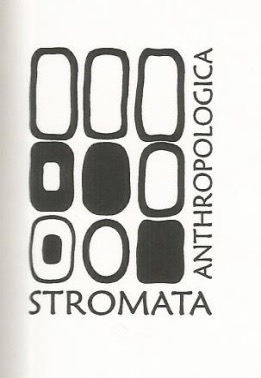 Gry w kulturze i życiu codziennymPROGRAM KONFERENCJIPokrzywna, 11-13 kwietnia 2018 r.